IRDC Driver Evaluation Form 2022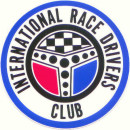 Students Name_______________________________________________________Instructors Name_____________________________________________________Vision- Where is the student looking?___________________________________________Listening- Asking Questions?__________________________________________________Car control:Balance__________________________________Braking__________________________________Turn in Marks_____________________________Apex Marks_______________________________Exit Points________________________________Transition SkillsThrottle__________________________________Brakes____________________________________Turns____________________________________Shifting__________________________________Flag Awareness__________________________________Turn Station Awareness___________________________Attitude – Calm?_________________________________Would you race next to this person?_________________In your opinion, is this student ready to start the ICSCC Novice Program?  YES____ NO____Please keep in mind that most ICSCC weekends now do not have a separate Race Group for Novices.   IF NO, more experience is needed, please explain in box below.Instructors Signature_________________________________________Date________________Comments